Sorumluİlgili Doküman/Mevzuat İş Akış AdımlarıStrateji Geliştirme Daire Başkanlığıİdari ve Mali İşler Daire Başkanlığıİdari ve Mali İşler Daire Başkanlığıİdari ve Mali İşler Daire Başkanlığıİdari ve Mali İşler Daire Başkanlığıİdari ve Mali İşler Daire BaşkanlığıKamu İdarelerince HazırlanacakFaaliyet Raporları HakkındaYönetmelik	EVET	HAYIR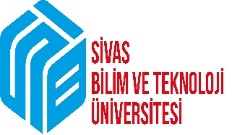 T.C.SİVAS BİLİM VE TEKNOLOJİ ÜNİVERSİTESİİDARİ VE MALİ İŞLER DAİRE BAŞKANLIĞI İDARİ HİZMETLER ŞUBE MÜDÜRLÜĞÜYILLIK BİRİM FALİYET RAPORUDok.No:İMİD-23YILLIK BİRİM FALİYET RAPORUİlk Yayın Tarihi:YILLIK BİRİM FALİYET RAPORURev.No/Tarihi:YILLIK BİRİM FALİYET RAPORUSayfa:1/1HAZIRLAYANKONTROL EDENONAYLAYANİsa TAŞBilgisayar İşletmeniBülent KONAKDaire Başkanı    Dr. Öğretim Üyesi Fatih ÖLMEZ Öğretim Üyesi